Série : Eu, pesquisador!Durante duas semanas a gente vai fazer a sério eu pesquisador, vamos falar sobre pesquisa, conhecimento e divulgação da ciência. Você sabia que pesquisar é o caminho a ser percorrido por quem pensa em fazer a diferença desde a graduação até o infinito.1Ciência, pra que te quero? Então vamos começar pelo conceito de ciência?A origem da palavra  Scientia ( Latim)– saber pode significar qualquer forma de saber ou conjunto de conhecimento dotado de organização e generalidade, é o conhecimento racional elaborado a partir da observação, do raciocínio ou da experimentação é chamado de ciência. O conhecimento é o que vem depois da angústia de querer resolver uma questão, uma curiosidade, inquietação e atividade investigativa dos indivíduos. A pesquisa é o meio de indagações, insatisfações, é a busca por respostas, não só na vida acadêmica, mas na vida em geral.Então, não vai esquecer o que o amigo Aristóteles acreditava desde antes da internet:Aprender é o maior dos prazeres, não só para o filósofo, mas também para o resto da humanidade, por pequena que seja sua capacidade para isso.BIBLIOCURIOSIDADE: Você sabe o que é o Prêmio Nobel?É um reconhecimento internacional para cinco os prêmios que homenageiam aqueles que trabalham com física, química, medicina, literatura e paz, e que são considerados como tendo conferido o maior benefício para a humanidade. Em 1968, um prêmio de economia foi acrescentado ao rol. Nobel morreu em 1896, aos 63 anos, na Itália. No testamento, ele deixou 31 milhões de coroas suecas (o equivalente hoje a cerca de 265 milhões de dólares) para o fundo, que deveriam ser divididas em cinco partes.2 Quem tem medo de pesquisa?Olá pesquisadores, vamos saber mais do universo particular e empolgante da pesquisa?Pesquisa científica é a realização concreta de uma investigação planejada, desenvolvida e redigida de acordo com as normas da metodologia consagradas pela ciência. E agora? Por que devo me engajar na pesquisa?A universidade, onde vivem os profissionais de todas as manifestações da ciência, é nesse espaço que tem possibilidades, estrutura ferramentas fundamentais para a grande jornada de um futuro pesquisador.Olha só que legal, saiba que quando há pesquisa de qualidade sendo feita pelo país a fora todo mundo sai ganhando: A pesquisa gera economia: economia de tempo, economia de energia, economia de recursos do solo, agropecuários, marítimos, humanos, economia de recursos financeiros, monetários.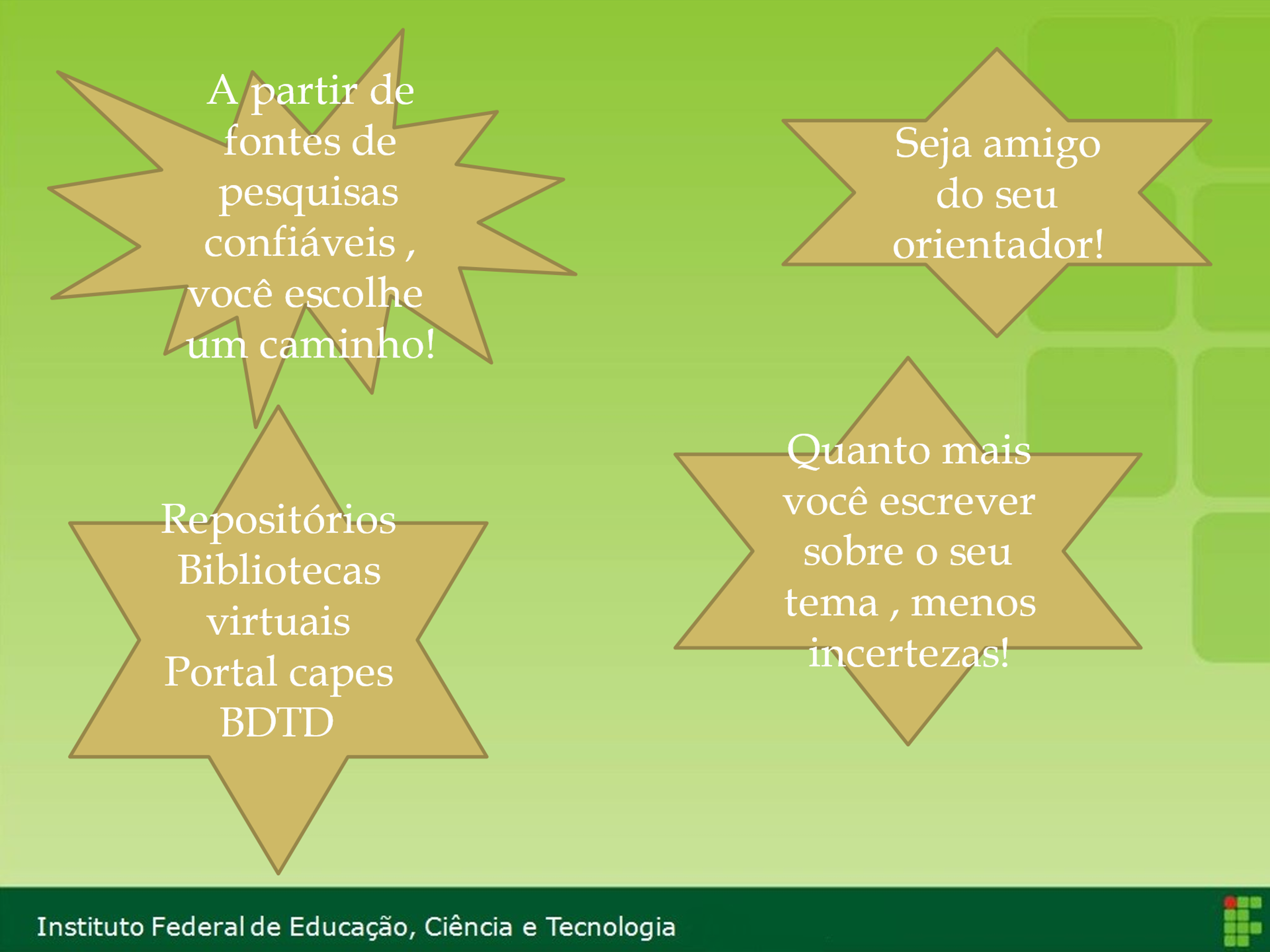 Então é isso aí pesquisador, a gente se vê por aqui!3Você sabe o que é um grupo de pesquisa? É um conjunto de indivíduos possuidores de currículo Lattes e organizados em torno de um ou mais objetos de estudo. A liderança do grupo é feita por um pesquisador, com titulação preferencialmente de doutor e pela existência de 1 (um) ou mais estudante(s) de graduação, pós-graduação ou técnico(s) de nível superior alocado(s) ao grupo, os  alunos da graduação geralmente pertencentes ou não ao mesmo curso , tem o objetivo de realizar estudos científicos relacionados a uma determinada área do conhecimento. Para isso, são acompanhados por um, ou até dois, professores pesquisadores com a função de orientar e mediar a discussão de temas específicos.O IFCE tem mais 100 grupos de pesquisa, vamos conhecer um pouquinho?Legal, né a gente se vê por aqui!4O que vou pesquisar?Dúvidas são tantas mas realmente no mar do conhecimento é precisar escolher uma rota bem definida. O que eu vou pesquisar é a pergunta de um milhão de reais, mas só quem tem a resposta é o próprio pesquisador!A publicação de inúmeros manuais de redação e estilo em ciência, a extensa lista de livros sobre metodologia, parece não ajudar a aparente falta de habilidade para a produção textual. Então vamos lá ...Não se pode escrever sem ter um caso de amor como objeto a ser pesquisa, pois vocês passaram muito tempo junto, é preciso ter uma conexão forte.Não existe boa pesquisa sem muita leitura e boas fontes de pesquisaNão tenho pressa de investir tempo garimpando boas fontes de pesquisa para descobrir sua questão de pesquisa.Bibliocuriosidade: Qualidade é melhor que quantidade no contexto da pesquisa!O que interessa para uma nação é a relevância das publicações cientificas e não sua quantidade – e a relevância e impacto de milhares de estudos é feita pela análise da quantidade de citações desses trabalhos. Assim, o Brasil está em 14o lugar mundial em quantidade de estudos médicos, mas ficamos em 42o em impacto entre 48 países com ao menos 2.000 publicações na área. Por isso não tenha medo de escrever um trabalho com calma e com ética autoral.E não esqueça  :1.Confie nas suas ideias. 2. Anote suas ideias mesmo sem um sentido completo 3. Leia boas fontes de pesquisas científicas 4.  Estabeleça uma meta de leitura diária sobre o tema5. Estabeleça limites apropriados de tempo. 6. Isole-se quando achar apropriado. 7. Leia resumos de outras pesquisasAté  mais e não desista de ser um pesquisador!5O que são revistas científicas?Periódico parece uma palavra distante do mundo de quem ainda não resolver se lançar no mundo dos textos, mas vamos lá entender:As principais características de um periódico científico, além da sua periodicidade são a revisão pelos pares e a busca pela visibilidade. A visibilidade está ligada ao fator de impacto (índice de citações dos artigos) e também a disponibilidade da revista em bases de dados diversificadas. Revistas nacionais devem ter: Número ISSN; Qualis CAPES; NORMAS ABNT (ou outra norma) e EQUIPE EDITORIAL.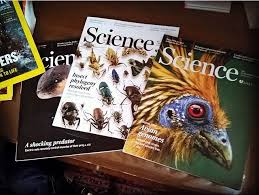 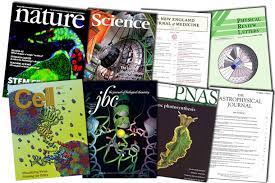 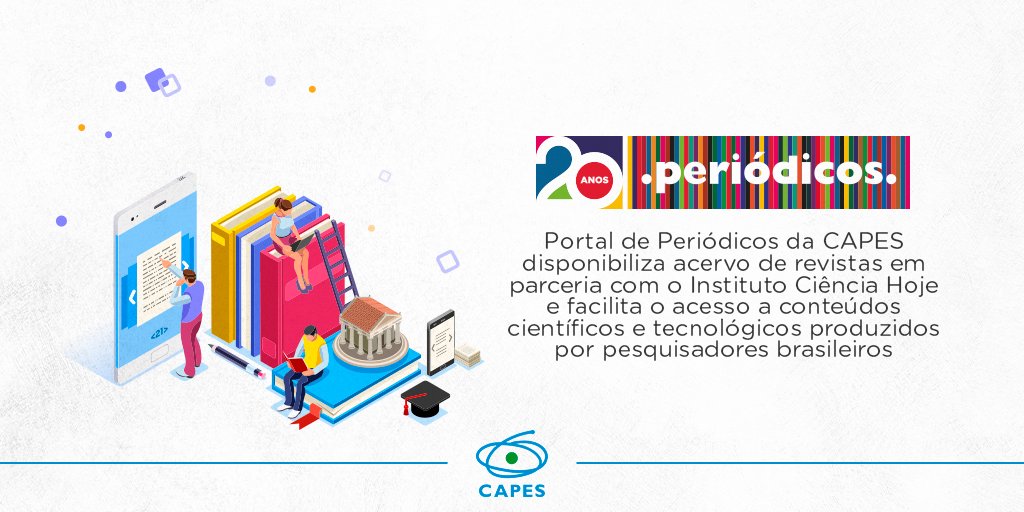 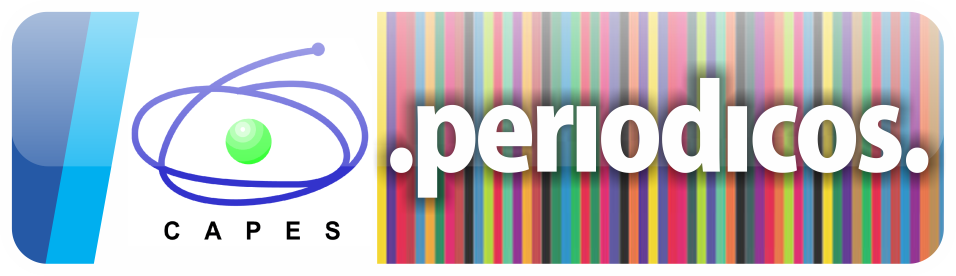 Missão e ObjetivosO Portal de Periódicos da Capes é uma biblioteca virtual que reúne e disponibiliza a instituições de ensino e pesquisa no Brasil o melhor da produção científica internacional. Ele conta atualmente com um acervo de mais de 37 mil periódicos com texto completo, 130 bases referenciais, 12 bases dedicadas exclusivamente a patentes, além de livros, enciclopédias e obras de referência, normas técnicas, estatísticas e conteúdo audiovisual.Quem participaPossuem acesso livre e gratuito ao conteúdo do Portal de Periódicos professores, pesquisadores, alunos e funcionários vinculados às instituições participantes. O Portal é acessado por meio de terminais ligados a internet e localizados nessas instituições ou por elas autorizados.As pesquisas cientificas têm um grande valor para a sociedade. Através delas descobrimos curas para doenças, desenvolvemos tecnologias novas que ajudam no crescimento do país, auxiliamos a solucionar problemas que prejudicam a população e contribuímos na melhor qualidade de vida da sociedade.Quant.Nome do grupoÁrea predominante do grupo1Agroindustria, ciência e tecnologia de AlimentosCiência e Tecnologia de Alimentos2AGUA - Análise, Gestão, Universalização e AcessibilidadeEngenharia de Produção3Alimentos, hospitalidade e lazerCiência e Tecnologia de Alimentos4Áreas protegidasEngenharia Civil5ARTE UMArtes6BiodiversidadeEcologia7BIOTECZootecnia8CENTELHA - CENTRO DE ESTUDOS POLÍTICOS E SOCIAISSociologia9CENTRO DE ESTUDOS DA SUSTENTABILIDADE DA AGRICULTURA IRRIGADAAgronomia10CIÊNCIA E TECNOLOGIA DE ALIMENTOSCiência e Tecnologia de Alimentos11Ciência e Tecnologia de AlimentosCiência e Tecnologia de Alimentos12Ciências AmbientaisEngenharia Sanitária13Ciências dos Materiais, Ensino de Ciências e MatemáticaQuímica14CORPONEXÕES: corpo, cultura e sociedadeEducação Física15Desenvolvimento Sustentavel do SemiaridoAgronomia16Drama, dramaturgia, cena: questões contemporâneasArtes17Ecologia e Conservação de ManguezaisEcologia18Educação Física e SaúdeEducação Física19EMAT- Grupo de estudo em Ensino de Matemática, Matemática Aplicada e EstatísticaMatemática20Energia e Meio AmbienteEngenharia Elétrica21Energias e Análise de Falhas em SistemasEngenharia Mecânica22Engenharia de Solo e Água no SemiáridoEngenharia Agrícola23Enriquecimento Escolar e Promoção CognitivaEducação24Ensino de Ciências e MatemáticaEducação25Ensino e Aplicações da Física/MatemáticaMatemática26Estudos Linguísticos InterdisciplinaresLingüística27Geografia Cultural, Geotecnologias e Convivência com o semiáridoGeografia28Geotecnia e Infraestrutura de TransportesEngenharia Civil29GEPACAstronomia30GEPEX-LABSAT - Grupo de Ensino, Pesquisa e Extensão do Laboratório de Solos, Água e Tecidos VegetaisAgronomia31G-PASF (Pesquisas em Pastagens e Forragicultura)Agronomia32GPEMEngenharia Elétrica33GPEO - Estudos organizacionais, empreendedorismo, inovação e ensinoAdministração34GPICEEngenharia Elétrica35Grupo de Biopolímeros e Materiais Avançados (GBioMat)Química36Grupo de Desenvolvimento em Sistemas de Telecomunicacoes e Sistemas Embarcados (GDESTE)Engenharia Elétrica37Grupo de Engenharia de Software e Redes Computacionais (GERCOM)Ciência da Computação38Grupo de Estudo e Pesquisa Interdisciplinar em Educação das Relações Étnico-Raciais Beatriz Nascimento -Educação39Grupo de Estudo em Aquicultura Tropical - GEAQUIRecursos Pesqueiros e Engenharia de Pesca40Grupo de Estudo em Cultura Esporte e LazerAdministração41Grupo de Estudos AmbientaisEngenharia de Produção42Grupo de Estudos Avançados e Aplicados em Sistemas de InformaçãoCiência da Computação43Grupo de Estudos e Pesquisas em Cultura, Território, Trabalho e Meio Ambiente (GEPCULT)História44Grupo de Estudos e Pesquisas em Educação Aplicada - GEPEAEducação45GRUPO DE ESTUDOS EM DESENVOLVIMENTO MOTOR E SAÚDE DA CRIANÇA E DO ADOLESCENTEEducação Física46Grupo de estudos em LinguísticaLingüística47Grupo de Estudos, Projetos e Pesquisas em Resíduos SólidosEngenharia Sanitária48Grupo de Inspeção e Análise de FalhasEngenharia Mecânica49Grupo de Patologia de Organismos Aquáticos - LABPOARecursos Pesqueiros e Engenharia de Pesca50Grupo de Pesq. Transdisciplinar em Formação Docente, Educação Inclusiva, Ensino de Línguas e Literatura nasEducação51Grupo de Pesquisa Avançada em Redes e AutomaçãoEngenharia Elétrica52GRUPO DE PESQUISA E ESTUDOS TRANSDISCIPLINARES E INCLUSIVOS NA FORMAÇÃO DE PROFESSORESEducação53Grupo de Pesquisa em Aquicultura do IFCERecursos Pesqueiros e Engenharia de Pesca54Grupo de Pesquisa em Biodiversidade, Educação e Meio AmbienteBiologia Geral55Grupo de Pesquisa em Educação (GPEDUC)Educação56Grupo de Pesquisa em Educação ProfissionalEducação57Grupo de Pesquisa em Educação, Saúde e Exercício FísicoEducação Física58Grupo de Pesquisa em Eletromagnetismo AplicadoFísica59Grupo de Pesquisa em Eletrônica de Potência, Robótica e ControleEngenharia Elétrica60Grupo de Pesquisa em Energias Renováveis e Meio AmbienteQuímica61Grupo de Pesquisa em Inovações Tecnológicas para Cultivo de Organismos AquáticosRecursos Pesqueiros e Engenharia de Pesca62Grupo de Pesquisa em Processos Químicos e AmbientaisEngenharia Química63Grupo de Pesquisa em Sistemas InteligentesEngenharia Elétrica64Grupo de Pesquisa em Tecnologia AplicadaCiência da Computação65Grupo de Pesquisa em Tecnologias EducacionaisEducação66Grupo de Pesquisa em Tratamento de Água e Esgoto (GPTAE)Engenharia Sanitária67Grupo de Pesquisa Multidisciplinar em Ciências ExatasFísica68GRUPO DE PESQUISAS EM TECNOLOGIAS INDUSTRIAIS (GPeTI)Engenharia Mecânica69Grupo de Redes de Computadores e SistemasCiência da Computação70Grupo de Simulação Computacional - G5IMCOEngenharia Mecânica71Grupo Interdisciplinar de Pesquisa em Ensino e AprendizagemEducação72Grupo Unificado de Estudos Turísticos e de HospitalidadeTurismo73GSF/ACD - SERTÕES: Estudos Interdisciplinares em Gramática Sistêmico-Funcional (GSF) e Análise Crítica doLingüística74LABORATÓRIO DE ENSINO E PESQUISA EM CIÊNCIAS NATURAIS, MATEMÁTICA E MÚSICAMatemática75Laboratório de Estudos, Pesquisa e Extensão no Ensino Médio - LEPEEMEducação76Laboratório de Humanidades, Artes e TecnologiasSociologia77Laboratório de voz e oralidade: reflexões, práticas e poéticasArtes78LAPISCO - Laboratório de Processamento de Imagens, Sinais e Computação AplicadaCiência da Computação79LAQUARecursos Pesqueiros e Engenharia de Pesca80LDS - Pesquisa e Desenvolvimento de Produtos e Soluções de TI com Enfoque em Internet das Coisas,Ciência da Computação81LIREMCULT - GRUPO DE ESTUDO E PESQUISA EM LITERATURA, REGIONALISMOE MEMÓRIA CULTURALLetras82Literatura e sociedade: forma literária e processo social do romance de 30 à contemporaneidadeLetras83MANEJO SUSTENTÁVEL DA AGRICULTURA IRRIGADA NO SEMI-ÁRIDO.Agronomia84Meio Fio de Pesquisa e AçãoArtes85Música: Linguagem e SociedadeEducação86NPGDEL-NÚCLEO DE PESQUISA EM GESTÃO DESPORTIVA E DE LAZEREducação Física87Núcleo de Educação, Políticas Sociais e Serviço Social (NEPSSS)Educação88Núcleo de Estudo e Pesquisa em Ciência AnimalZootecnia89Núcleo de Estudo e Pesquisa Trabalho, Serviço Social e Políticas Sociais (NETRASS)Serviço Social90Núcleo de Investigação em Avaliação Educacional - NiAVeEducação91Núcleo de Pesquisa em Computação Aplicada e TeóricaCiência da Computação92NÚCLEO DE PESQUISA EM EDUCAÇÃO PROFISSIONALEducação93Nutrição e saúdeNutrição94Processamento de EnergiaEngenharia Elétrica95Processamento de Produtos AgroalimentaresCiência e Tecnologia de Alimentos96Química de MacromoléculasCiência e Tecnologia de Alimentos97Química, Microbiologia e Saneamento AmbientalEngenharia Sanitária98Semiárido, Caatinga, Políticas Públicas e Desenvolvimento Regional.Agronomia99Sociedade e Território no Semiárido CearenseTurismo100TECNOLOGIA AMBIENTAL E DESENVOLVIMENTO SOCIALEngenharia Sanitária101Tecnologias AssistivasEngenharia Elétrica102TIC para Desenvolvimento Regional - TIC2DESCiência da Computação103Trabalho, Educação e EnsinoEducação104ZOOQUALIS